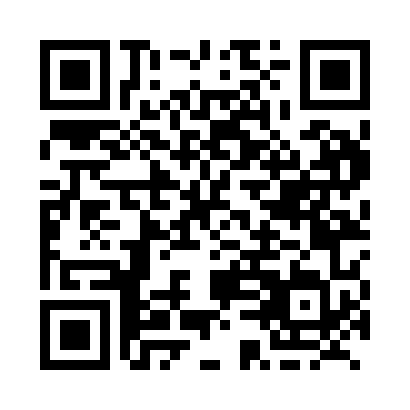 Prayer times for Harlowe, Ontario, CanadaWed 1 May 2024 - Fri 31 May 2024High Latitude Method: Angle Based RulePrayer Calculation Method: Islamic Society of North AmericaAsar Calculation Method: HanafiPrayer times provided by https://www.salahtimes.comDateDayFajrSunriseDhuhrAsrMaghribIsha1Wed4:235:571:056:068:149:482Thu4:215:561:056:068:159:503Fri4:195:541:056:078:179:524Sat4:185:531:056:088:189:545Sun4:165:521:056:088:199:556Mon4:145:501:056:098:209:577Tue4:125:491:056:108:219:598Wed4:105:481:056:118:2310:019Thu4:085:461:056:118:2410:0210Fri4:065:451:056:128:2510:0411Sat4:055:441:056:138:2610:0612Sun4:035:431:056:138:2710:0713Mon4:015:411:056:148:2810:0914Tue3:595:401:056:158:3010:1115Wed3:585:391:056:158:3110:1316Thu3:565:381:056:168:3210:1417Fri3:545:371:056:178:3310:1618Sat3:535:361:056:178:3410:1819Sun3:515:351:056:188:3510:1920Mon3:505:341:056:198:3610:2121Tue3:485:331:056:198:3710:2322Wed3:475:321:056:208:3810:2423Thu3:455:311:056:208:3910:2624Fri3:445:311:056:218:4010:2725Sat3:435:301:056:228:4110:2926Sun3:415:291:056:228:4210:3027Mon3:405:281:066:238:4310:3228Tue3:395:281:066:238:4410:3329Wed3:385:271:066:248:4510:3530Thu3:375:261:066:248:4610:3631Fri3:365:261:066:258:4710:37